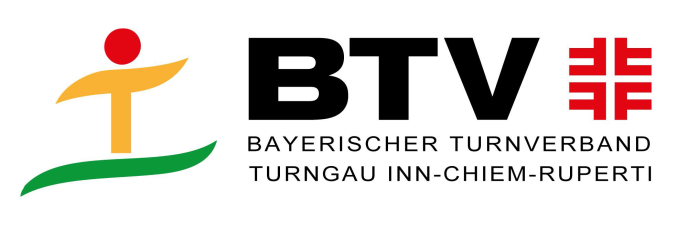 AusschreibungGau-Mannschaftswettkampf weibl.	2022Veranstalter		Turngau Inn- Chiem- RupertiAusrichter	TSV BernauTermin	22./23.10.2022Ort/Wettkampfstätte	             Berau/Buchenstraße 19Wettkampfleitung	Natalie Pitzka/Petra BruchhausÖrtliche Leitung		Veronika Schnaiter-PorschitzKampfrichterleitung	Christine PraxenthalerZeitplan                                     Der endgültige Zeitplan wird nach dem Meldeschluss erstellt und versendet        Meldeverfahren		Die Meldung erfolgt per mail an  Petmau2529@aol.com:                                                    mit dem MeldeformularName des VereinsName, Anschrift , Tel. Nr. und Mail Adresse des Trainer`sWettkampfnummer, Name, Vorname und Jahrgang der TurnerinnenKampfrichtermeldungMeldeschluss			Montag,den 10.10.2022Es gibt keine Nachmeldefrist. Meldegebühr	26 Euro pro Mannschaft	4,50 Euro Turnerinnen a.K.	Die Meldegebühr wird mit der Meldung fällig und wird bei Nichtantreten nicht erstattet. Die Meldegebühr muss am Wettkampftag bar bezahlt werden.Wettkampfklasse WKMannschaftsbildung Mindestens 2 Turnerinnen einer Mannschaft müssen der gemeldeten AK angehören,die Übrigen dürfen 	       ggf.der nächsttiefern AK anghören.In der WK 11 besteht die Mannschaft aus mindestens 3 bis max. 4 Turnerinnen, die drei höchsten Wertungen kommen in die Wertung.In der WK 12-16 besteht die Mannschaft aus mindestens 4 bis max. 5 Turnerinnen, die drei höchsten Wertungen kommen in die Wertung.Die zwei ersten Mannschaften der WK 11-14 qualifizieren sich zum Regionalentscheid.Pro WK-Klasse sind max. zwei Turnerinnen a.K. zugelassen.Achtung: Werden Übungen außerhalb der für die Wettkampf/ Altersklasse angebotenen P-Stufen geturnt, so werden diese Übungen mit 0 Punkten bewertet!Bewertung/Programm	Geräte/ Geräthöhen Sprung:P3: Kasten 1,00 m                        P4: Bock/Pferd 1,00m  P5: Pferd/Tisch 1,10m                         P5 alternativ: Mattenberg 1,00 m (wahlweise mit vorangestellten Kasten) P6: Pferd/Tisch 1,10 mP7: Pferd/Tisch 1,25 mP8 und P8 alternativ:Tisch 1,25 P9 und P9 alternativ: Tisch 1,25 m                                             Es können zwei unterschiedliche Sprünge über das gleiche Sprunggerät und die gleiche Sprunghöhe gezeigt werden,                 der bessere Sprung kommt in die Wertung.Gerätehöhen Reck / Barren:P3 - P6: Reck ca. schulterhoch (unterer Barrenholm mit Ausgleichsmatten möglich)P7 - P9: Stufenbarren (1,75m / 2,55m ab Hallenboden bei 20cm Aufsprungmatten)Gerätehöhen Schwebebalken ab Hallenboden:P3-P6: 1,00 mP7-P9: 1,25 mBoden:Alle Übungen wahlweise mit oder ohne Musik (Pflichtmusiken des DTB oder eigene Musiken ohne Gesang!)Bei eigenen Musiken unbedingt auf die zulässige Länge (siehe DTB-Aufgabenbuch 2015) achten!Allgemeine Bestimmungen für alle Wettkämpfe:Weitere Bestimmungen gemäß Aufgabenbuch DTB Gerätturnen weiblich Ausgabe 2015 incl. aller Korrekturen.Gegebenenfalls auftretende weitere Fragen werden vor Ort ausrichterabhängig geklärt.Bodenmusiken : pro Turnerin eine CD beschriftet mit Namen und Verein Kampfrichtermeldung 	Jeder Verein muss pro gemeldeter Altersklasse mindestenseinen Kampfrichter max.  zwei melden.                                                    Ohne Limitierung der Teilnehmer in dieser Altersklasse.                                                    Hinweis: Es können in einem Wettkampfdurchgang auch zwei Altersklassen                                                     Parallel turnen.Mit der Meldung erklärt sich der Verein einverstanden, dass bei Nichterscheinen/ Ausfall eines geforderten Kampfrichters ohne Ersatz (pro Kampfrichter und WK) € 25,00 an den Turngau Inn- Chiem- Ruperti zu entrichten sind.Sollte es durch Abmeldungen nach Meldeschluss dazu kommen, dass ein Verein nicht startet, bleibt die Verpflichtung, die geforderten Kampfrichter zu stellen, bestehen.Sprung	Es werden vom Ausrichter zwei Sprungbretter zur Verfügung gestellt; andere Bretter sind nicht erlaubt; der bessere Sprung kommt in die Wertung;Es brauchen keine zusätzlichen Bretter mitgebracht zu werden.Startberechtigung		Startberechtigt sind nur Mitglieder aus BTV-Mitgliedsvereinen. Teilnehmer/-innen müssen ab WK14 JuTi  im Besitz eines gültigen digitalen Startpasses des Deutschen Turner-Bundes mit dem eingetragenen Startrecht „Gerätturnen Mannschaft “ für den meldenden Verein sein. 	Bei falschen Angaben im Turnportal kann die Wettkampfleitung eine/n Turner/in vom Wettkampf ausschließen (siehe BTV-Verhaltens- und Verfahrensregelungen von Wettkämpfen und DTB-Ordnungen). Laut geltender DTB-Wettkampf- und –Passordnung müssen sich alle Starter vor Ort bei Kontrollen der Wettkampfleitung zusätzlich durch ein amtliches Dokument ausweisen können (z. B. (Kinder-)Reisepass, (Kinder-)Personalausweis oder adäquater Ausweis mit Foto.). Ausweiskopien werden dann akzeptiert, wenn sie gut lesbar sind, und auf dem Passfoto die gezeigte Person eindeutig erkennbar ist. Es obliegt der Wettkampfleitung, den/die Turner/in vom Wettkampf auch dann auszuschließen, wenn er/sie sich nicht ausweisen kann, oder die Kopie des amtlichen Dokuments von so minderwertiger Qualität ist, dass die Person auf der Ausweiskopie nicht eindeutig als gemeldete/r Turner/in identifiziert werden kann.Hinweise zur Beantragung des digitalen Startpasses sind zu finden unter https://www.btv-turnen.de/service/sport/startpass.html.Weitere Auskunft erteilt Zsófia Falvi, Tel. 089/710 904 22, E-Mail startpass@btv-turnen.de Datenschutz	Wir weisen darauf hin, dass es sich bei diesem Wettkampf um eine öffentliche Veranstaltung handelt. Der BTV behält sich vor, Bild- und Tonaufnahmen von Beteiligten und Gästen sowie Ergebnislisten zu Zwecken der Öffentlichkeitsarbeit zu erstellen und zu verbreiten, soweit Beteiligte und Gäste nicht im Einzelfall widersprechen. Rechtsgrundlage ist dabei Art. 6, Abs. 1 Lit. f. DSGVO. 
Das berechtigte Interesse des BTV besteht darin, Veranstaltungen gemäß seiner Satzungsziele durchzuführen und im Rahmen seiner Öffentlichkeitsarbeit über die Inhalte der Veranstaltungen zu informieren. 
Eine Beschreibung der Rechte als Betroffener gilt analog zur Datenschutzerklärung unter https://www.btv-turnen.de/datenschutz.html. 
Der meldende Verein hat seine Teilnehmer/innen bzw. deren Sorgeberechtigte darüber zu informieren.Gesundheitszeugnis	             Die Wettkampftauglichkeit liegt in eigener Verantwortung und wird vorausgesetzt.Ablauf des Wettkampfes	 Erwärmen, Einmarsch, Einturnen am 1. Gerät, Wettkampf, Aufstellung,                                                        Gerätewechsel zum nächsten GerätHaftung			Veranstalter und Ausrichter übernehmen keinerlei HaftungDie Wettkampfleitung behält sich Änderungen vor!Gez. Natalie Pitzka		Gez: Natalie Pitzka					Gez. Christine MeineckeLandesfachwart/in		Verantwortliche/-r  für Wettkampfwesen		GauvorsitzendeGerätturnen weiblich		Gerätturnen weiblich					Turngau Inn- Chiem –RupertiMeldeformular:WK weiblichAltersklasseJahrgängeJüngsterJahrgangÜbungsauswahlWK11Active 18J. (Regio/Landesentscheid)2004 und älter2008P5-P9WK 12JuTi  A/ B  (Regio/Landesentscheid)2005-20082010P5-P9WK 13JuTi  C      (Regio/Landesentscheid)2009/102012P5-P9WK 14JuTi  D      (Nur Regionalentscheid)2011/122014P5-P9WK 15JuTi  E2013/2014---------P3-P9WK 16JuTi  F2015 und jünger---------P3-P9Wettkampf    Verein:Vereinsverantwortlicher/TrainerVereinsverantwortlicher/TrainerVereinsverantwortlicher/TrainerName:Telefon:Telefon:E-Mail:Handy:Handy:Hiermit meldet der o.g. Verein folgende Turnerinnen verbindlich an:Hiermit meldet der o.g. Verein folgende Turnerinnen verbindlich an:Hiermit meldet der o.g. Verein folgende Turnerinnen verbindlich an:Hiermit meldet der o.g. Verein folgende Turnerinnen verbindlich an:Hiermit meldet der o.g. Verein folgende Turnerinnen verbindlich an:          NameVornameGeburtsjahrGeburtsjahrDTB –ID NummerWettkampf-KlasseHiermit meldet der o.g. Verein folgende Kampfrichter/innen zur Bewertung verbindlich an:Hiermit meldet der o.g. Verein folgende Kampfrichter/innen zur Bewertung verbindlich an:Hiermit meldet der o.g. Verein folgende Kampfrichter/innen zur Bewertung verbindlich an:Hiermit meldet der o.g. Verein folgende Kampfrichter/innen zur Bewertung verbindlich an:Hiermit meldet der o.g. Verein folgende Kampfrichter/innen zur Bewertung verbindlich an:Hiermit meldet der o.g. Verein folgende Kampfrichter/innen zur Bewertung verbindlich an:NameVornameKari-LizenzE-Mail-AdresseE-Mail-AdresseWettkampf-Klasse